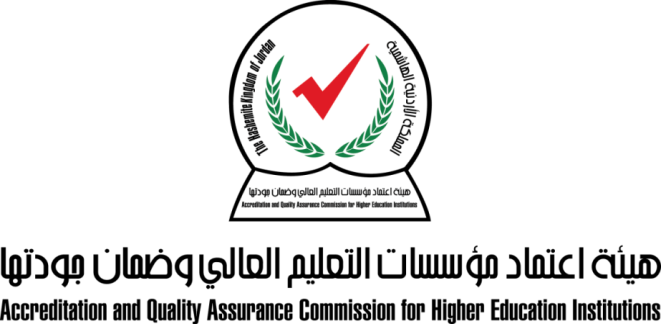 المركز الوطني للاختباراتكفايات برنامج وتخصصات الرياضة1 -  تخصص التربية الرياضية1 -  تخصص التربية الرياضيةالمناهج و التدريس و التعلم  في مجال التخصصالادارة و التنظيم في المجال التخصصيالنواحي الصحية و الاصابات في المجالمجال التفكير المنطقي و المهارات الكمية في مجال التخصصمجال حل المشكلات و اتخاذ القرار في مجال التخصص2 -  تخصص التأهيل الرياضي2 -  تخصص التأهيل الرياضيالصحة العامةتطبيقات في الإصابات الرياضية.تطبيقات في التأهيل الرياضي للأمراض الشائعةأخلاقيات المهنة3 -  تخصص الإدارة والتدريب الرياضي3 -  تخصص الإدارة والتدريب الرياضيمحور التفكيـــــــر الكمـــــي وحل المشكلاتمحور المهـــــــــــــارات الإدارية العامـــــــــةمحور المهارات المهنية في التدريب الرياضيمحور مهـــــــــــــــــــارات التخطيط والتنظيممحور اتخـــــــــــــــــــــاذ القــــــــــــــــــــرارمحور الاتصــــــــــــــــــــــال والقيــــــــــــــادةمحور أخلاقيــــــــــــــــــــــــات مهنيـــــــــــــة